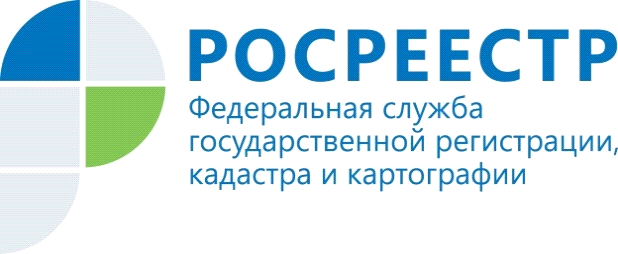 Земля для стройкиРосреестр продолжает работу по отображению пригодных для жилищного строительства территорий на Публичной кадастровой карте (ПКК). В результате анализа эффективности использования земельных участков выявлено порядка 5,7 тыс. земельных участков и территорий, площадь которых около 100 тыс. га, для дальнейшего вовлечения в оборот, что по экспертным оценкам  позволит построить около 310 млн кв. м. жилья.Нововведение необходимо для того, чтобы потенциальные инвесторы в режиме онлайн на ПКК могли выбрать и оценить пригодные для строительства жилья земли. Сервис позволит обеспечить связь между органами исполнительной власти, органами местного самоуправления и заинтересованными лицами. Потенциальные инвесторы смогут заполнить форму обращения, связанного с конкретным объектом, и отправить его в уполномоченный орган.Для поиска земельных участков и территорий, имеющих потенциал вовлечения в оборот для жилищного строительства, необходимо зайти на сайт Публичной кадастровой карты, выбрать тип объектов поиска «Жилищное строительство» и выполнить поиск по кадастровому номеру или по условному номеру. Для поиска всех объектов необходимо ввести символ «*» в строку поиска.Для создания обращения, связанного с земельным участком или территорией, имеющими потенциал вовлечения в оборот для жилищного строительства, необходимо нажать на ссылку «Подать обращение» в информационном окне по соответствующему объекту. После внесения всех необходимых сведений необходимо нажать на кнопку «Отправить» в форме обращения.Для справки:В Красноярском крае при Управлении Росреестра по Красноярскому краю создан Оперативный штаб, по итогам работы которого определены 9 населенных пунктов, имеющих потенциал развития жилищного строительства: г. Красноярск, г. Ачинск, г.Железногорск, г. Лесосибирск, г. Минусинск, г.Норильск, г. Сосновоборск, пгт. Березовка, пгт. Емельяново, и утвержден список по 56 земельным участкам и 48 территориям, которые могут быть вовлечены под жилищное строительство.